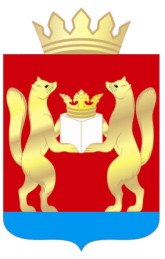 АДМИНИСТРАЦИЯ  ТАСЕЕВСКОГО  РАЙОНАП О С Т А Н О В Л Е Н И ЕО внесении изменений в постановление администрации Тасеевского района от 13.12.2016 № 693 «Об утверждении муниципальной программы «Развитие малого и среднего предпринимательства на территории Тасеевского района»В соответствии со статьей 179 Бюджетного кодекса Российской Федерации, Федеральным законом от 24.07.2007  № 209-ФЗ «О развитии малого и среднего предпринимательства в Российской Федерации», Законом Красноярского края от 04.12.2008 № 7-2528 «О развитии малого и среднего предпринимательства в Красноярском крае», постановлением администрации Тасеевского района от  09.11.2016 №611  «Об утверждении Порядка принятия решений о разработке, формировании и реализации муниципальных программ Тасеевского района», постановлением администрации Тасеевского района от 11.11.2016 № 619 «Об утверждении Перечня муниципальных программ Тасеевского района», руководствуясь ст. 28, 46, 48 Устава Тасеевского района, ПОСТАНОВЛЯЮ:1.Внести в постановление администрации Тасеевского района от 13.12.2016г. № 693 «Об утверждении муниципальной программы «Развитие малого и среднего предпринимательства на территории Тасеевского района» следующие изменения: 1.1.Строку «Информация по ресурсному обеспечению программы, в том числе в разбивке по источникам финансирования по годам реализации муниципальной программы» раздела 1 «Паспорт муниципальной программы» приложения к постановлению изложить в следующей редакции:1.3.Приложение № 1 к паспорту муниципальной программы Тасеевского района изложить в редакции согласно приложению № 1 к настоящему постановлению.1.4.Приложение № 1 к муниципальной программе Тасеевского района «Развитие малого и среднего предпринимательства на территории Тасеевского района» «Информация об отдельном мероприятии «Предоставление субсидий из районного бюджета и софинансирование субсидий из краевого бюджета, предоставляемых бюджету района для реализации мер по поддержке предпринимательства» изложить в редакции согласно приложению № 2 к настоящему постановлению.1.5.Приложение № 3 к муниципальной программе  Тасеевского района «Развитие малого и среднего предпринимательства на территории Тасеевского района» изложить в редакции согласно приложению № 3 к настоящему постановлению.1.6.Приложение № 4 к муниципальной программе  Тасеевского района «Развитие малого и среднего предпринимательства на территории Тасеевского района» изложить в редакции согласно приложению № 4 к настоящему постановлению.2.Контроль за выполнением настоящего постановления возложить на заместителя Главы района по оперативному управлению Машукова Н.С.3.Постановление вступает в силу со дня официального опубликования.Исполняющий полномочияГлавы Тасеевского района                                                        Н.С. МашуковПриложение № 1 к постановлению администрации Тасеевского района от 29.12.2022 года № 701Приложение № 1 к паспорту муниципальной программы Тасеевского районаПеречень целевых показателей муниципальной программы «Развитие малого и среднего предпринимательства на территории Тасеевского района» с указанием планируемых к достижению значений в результате реализации муниципальной программыПриложение № 2 к постановлению администрацииТасеевского района от 29.12.2022 года № 701Приложение № 1к муниципальной программе Тасеевского района «Развитие малого и среднего предпринимательства на территории Тасеевского района»Информация об отдельном мероприятии«Предоставление субсидий из районного бюджета и софинансирование субсидий из краевого бюджета, предоставляемых бюджету района для реализации мер по поддержке предпринимательства»Мероприятие направлено на финансовую поддержку, которая является наиболее востребованной формой поддержки среди субъектов малого и среднего предпринимательства, физических лиц, не являющихся индивидуальными предпринимателями и применяющих специальный налоговый режим «Налог на профессиональный доход».Финансовая поддержка на реализацию инвестиционных проектов в приоритетных отраслях, связанных с созданием новых или развитием (модернизацией) действующих мощностей по производству продукции (выполнению работ, оказанию услуг) предоставляется в целях возмещения затрат на:- строительство, реконструкция (техническое перевооружение), капитальный ремонт объектов капитального строительства, включая затраты 
на подключение к инженерной инфраструктуре;- приобретение оборудования, включая его монтаж и пусконаладочные работы;- разработку и (или) приобретение прикладного программного обеспечения;- лицензирование деятельности, сертификацию (декларирование) продукции (продовольственного сырья, товаров, работ, услуг);- компенсацию части затрат, связанных с оплатой первоначального (авансового) лизингового взноса и (или) очередных лизинговых платежей 
по заключенным договорам лизинга (сублизинга) оборудования;- возмещение части затрат на уплату процентов по кредитам 
на приобретение оборудования.Порядок предоставления субсидий на реализацию инвестиционных проектов утверждается постановлением администрации Тасеевского района.и  возмещение затрат, связанных с производством (реализацией) товаров, выполнением работ, оказанием услуг, субсидий в целях предоставления грантовой поддержки на начало ведения предпринимательской деятельности Финансовая поддержка в целях возмещения затрат связанных с производством (реализацией) товаров, выполнением работ, оказанием услуг предоставляется в целях возмещения затрат на: подключение к инженерной инфраструктуре, текущий ремонт помещения; приобретение оборудования, мебели и оргтехники;уплата первоначального (авансового) лизингового взноса и (или) очередных лизинговых платежей по заключенным договорам лизинга (сублизинга) оборудования;уплата процентов по кредитам на приобретение оборудования;сертификация (декларирование) продукции (продовольственного сырья, товаров, работ, услуг), лицензирование деятельности;проведение мероприятий по профилактике новой коронавирусной инфекции (включая приобретение рециркуляторов воздуха), приобретение средств индивидуальной защиты и дезинфицирующих (антисептических) средств.Порядок предоставления субсидий на возмещение затрат, связанных с производством (реализацией) товаров, выполнением работ, оказанием услуг  утвержден постановлением администрации Тасеевского района  от 15.02.2022 № 59 «Об утверждении Порядка предоставления субсидий субъектам малого и среднего предпринимательства и физическим лицам, применяющим специальный налоговый режим «Налог на профессиональный доход» на возмещение затрат при осуществлении предпринимательской деятельности».Грантовая поддержка предоставляется в целях финансового обеспечения расходов на начало ведения предпринимательской деятельности, включая расходы:на аренду и ремонт помещений, используемых для осуществления предпринимательской деятельности, включая приобретение строительных материалов, оборудования, необходимого для ремонта помещений, используемых для осуществления предпринимательской деятельности;на приобретение оргтехники, оборудования, мебели, программного обеспечения, используемых для осуществления предпринимательской деятельности;на оформление результатов интеллектуальной деятельности, полученных при осуществлении предпринимательской деятельности;на приобретение сырья, расходных материалов, необходимых для производства выпускаемой продукции, - в размере не более 30 процентов от общей суммы гранта.на обеспечение затрат на выплату по передаче прав на франшизу (паушальный взнос).Порядок предоставления субсидий в целях предоставления грантовой поддержки на начало ведения предпринимательской деятельности утверждается постановлением администрации Тасеевского района.Сроки реализации отдельного мероприятия: 2022-2024 годы.Цель реализации отдельного мероприятия: оказание финансовой поддержки субъектам малого и среднего предпринимательства для стимулирования их к осуществлению деятельности на социально-значимых и приоритетных рынках муниципального района.Задачи отдельного мероприятия: повышение доступности финансовых ресурсов для субъектов малого и среднего предпринимательства;рост престижа предпринимателей, пропаганда предпринимательства (стимулирование граждан, в том числе молодежи, к осуществлению предпринимательской деятельности). Для поддержки субъектов  малого и среднего предпринимательства, а также физических лиц, не являющимся индивидуальными предпринимателями и применяющих специальный налоговый режим «Налог на профессиональный доход» в приоритетных видах экономической деятельности предусматривается привлечение средств краевого бюджета на условиях софинансирования в рамках государственной программы Красноярского края «Развитие инвестиционной деятельности, малого и среднего предпринимательства», утвержденной постановлением Правительства Красноярского края от 30.09.2013 № 505-п.Главный распорядитель бюджетных средств, ответственный за реализацию отдельного мероприятия: администрации Тасеевского района (далее – администрация).Общий объем финансирования мероприятия 4411,82 тыс.рублей, в том числе:2022 год –  2509,22 тыс. рублей;2023 год –  951,3 тыс. рублей;2024 год –  951,3 тыс. рублейв том числе:средства краевого бюджета – 4051,82 тыс. рублей:2022 год – 2349,22 тыс. рублей;2023 год – 851,3  тыс. рублей;2024 год – 851,3  тыс. рублейсредства районного бюджета – 360,0 тыс. рублей:2022 год – 160,0 тыс. рублей;2023год –  100,0 тыс. рублей;2024год – 100,0 тыс. рублей.Ожидаемый результат от реализации отдельного мероприятия:- сохранение существующих и создание новых рабочих мест, привлечение внебюджетных инвестиций в экономику района.Перечень значений показателей результативности представлен в приложении к отдельному мероприятию.Координацию исполнения отдельного мероприятия осуществляет администрация Тасеевского района.Состав единой комиссии по оказанию поддержки субъектам малого и среднего предпринимательства утвержден постановлением администрации Тасеевского района от 14.12.2018 №731 «О создании районной комиссии по оказанию поддержки субъектам малого и среднего предпринимательства».Приложение 1-1к отдельному мероприятию «Предоставление субсидий из районного бюджета и софинансирование субсидий из краевого и федерального бюджетов, предоставляемых бюджету района для реализации мер по поддержке предпринимательства»ПЕРЕЧЕНЬПОКАЗАТЕЛЕЙ РЕЗУЛЬТАТИВНОСТИПриложение № 3 к постановлению администрации Тасеевского района от 29.12.2022 года № 701Приложение № 3к муниципальной программе  Тасеевского района «Развитие малого и среднего предпринимательства на территории Тасеевского района»Информацияо ресурсном обеспечении муниципальной программы Тасеевского района с учетом источников финансирования, в том числе средств районного, краевого бюджетовПриложение № 4 к постановлению администрации Тасеевского района от 29.12.2022 года № 701Приложение № 4к муниципальной программе  Тасеевского района «Развитие малого и среднего предпринимательства на территории Тасеевского района»ИНФОРМАЦИЯоб источниках финансирования отдельныхмероприятий муниципальной программы29.12.2022с. Тасеево№ 701Информация по ресурсному обеспечению программы, в том числе в разбивке по источникам финансирования по годам реализации муниципальной программыОбщий объем финансирования муниципальной программы              12874,608 тыс. рублей, в том числе:2017 год –  1110,0 тыс. рублей;2018 год –  1342,093 тыс. рублей;2019 год –  2310,0 тыс. рублей;2020 год –  2537,125 тыс. рублей;2021 год –  1133,57 тыс. рублей;2022 год –  2519,22 тыс. рублей;2023 год –  961,3 тыс. рублей;2024 год –  961,3 тыс. рублейв том числе:средства краевого бюджета – 11976,508 тыс. рублей:2017 год – 1000,0 тыс. рублей;2018 год – 1232,093 тыс. рублей;2019 год – 2200,0 тыс. рублей;2020 год – 2469,025 тыс. рублей;2021 год - 1023,57 тыс. рублей;2022 год – 2349,22 тыс. рублей;2023 год – 851,3  тыс. рублей;2024 год – 851,3  тыс. рублейсредства районного бюджета – 917,1 тыс. рублей:2017 год – 110,0 тыс. рублей;2018 год – 110,0 тыс. рублей;2019 год – 110,0 тыс. рублей;2020 год – 68,1 тыс. рублей;2021 год – 110,0 тыс. рублей;2022 год – 170,0 тыс. рублей;2023год –  110,0 тыс. рублей;2024год –  110,0 тыс. рублейN п/пЦели, целевые показатели муниципальной программыЕд. из.Годы реализации муниципальной программыГоды реализации муниципальной программыГоды реализации муниципальной программыГоды реализации муниципальной программыГоды реализации муниципальной программыГоды реализации муниципальной программыГоды реализации муниципальной программыГоды реализации муниципальной программыГоды реализации муниципальной программыГоды реализации муниципальной программыГоды реализации муниципальной программыN п/пЦели, целевые показатели муниципальной программыЕд. из.201720182019 2020Год, предшест-вующий реализации муниципаль-ной программы 2021202220232024годы до конца реализации муниципальной программы в пятилетнем интервалегоды до конца реализации муниципальной программы в пятилетнем интервалегоды до конца реализации муниципальной программы в пятилетнем интервалеN п/пЦели, целевые показатели муниципальной программыЕд. из.201720182019 2020Год, предшест-вующий реализации муниципаль-ной программы 20212022202320242025203020301234891011121314151616Цель: Создание благоприятных условий для устойчивого функционирования и развития малого и среднего предпринимательства на территории муниципального района.Цель: Создание благоприятных условий для устойчивого функционирования и развития малого и среднего предпринимательства на территории муниципального района.Цель: Создание благоприятных условий для устойчивого функционирования и развития малого и среднего предпринимательства на территории муниципального района.Цель: Создание благоприятных условий для устойчивого функционирования и развития малого и среднего предпринимательства на территории муниципального района.Цель: Создание благоприятных условий для устойчивого функционирования и развития малого и среднего предпринимательства на территории муниципального района.Цель: Создание благоприятных условий для устойчивого функционирования и развития малого и среднего предпринимательства на территории муниципального района.Цель: Создание благоприятных условий для устойчивого функционирования и развития малого и среднего предпринимательства на территории муниципального района.Цель: Создание благоприятных условий для устойчивого функционирования и развития малого и среднего предпринимательства на территории муниципального района.Цель: Создание благоприятных условий для устойчивого функционирования и развития малого и среднего предпринимательства на территории муниципального района.Цель: Создание благоприятных условий для устойчивого функционирования и развития малого и среднего предпринимательства на территории муниципального района.Цель: Создание благоприятных условий для устойчивого функционирования и развития малого и среднего предпринимательства на территории муниципального района.Цель: Создание благоприятных условий для устойчивого функционирования и развития малого и среднего предпринимательства на территории муниципального района.Цель: Создание благоприятных условий для устойчивого функционирования и развития малого и среднего предпринимательства на территории муниципального района.Цель: Создание благоприятных условий для устойчивого функционирования и развития малого и среднего предпринимательства на территории муниципального района.1.1Количество созданных рабочих мест в секторе малого и среднего предпринимательства, включая индивидуальных предпринимателей и самозанятых гражданед.813330335101.2Количество субъектов малого и среднего предпринимательства, самозанятых граждан получивших поддержкуед.64232422341.3Количество сохраненных рабочих мест в секторе малого и среднего предпринимательстваед881259328744152030501.4Объем привлеченных внебюджетных инвестиций в секторе малого и среднего предпринимательствамлн.руб.4,53,3546,875,052,1115,251,71,72,02,51.5Количество размещенных информационных материалов в периодических печатных изданияхед.00222222221.6.Количество субъектов малого и среднего предпринимательства, получивших финансовую поддержку в виде гранта на начало ведения предпринимательской деятельностиединицОтчетные данные000040 0001.7количество созданных и (или) сохраненных рабочих мест субъектами малого и среднего предпринимательства, получившими финансовую поддержку в виде грантаединицОтчетные данные000040 000№  
п/пМероприятие, показатели результативностиЕд.
изм.Источник информации Годы реализации муниципальной программыГоды реализации муниципальной программыГоды реализации муниципальной программыГоды реализации муниципальной программыГоды реализации муниципальной программыГоды реализации муниципальной программыГоды реализации муниципальной программыГоды реализации муниципальной программыГоды реализации муниципальной программы№  
п/пМероприятие, показатели результативностиЕд.
изм.Источник информации 20172018201920202021202220232024Мероприятие: Предоставление субсидий из районного бюджета и софинансирование субсидий из краевого бюджета, предоставляемых бюджету района для реализации мер по поддержке предпринимательства.Мероприятие: Предоставление субсидий из районного бюджета и софинансирование субсидий из краевого бюджета, предоставляемых бюджету района для реализации мер по поддержке предпринимательства.Мероприятие: Предоставление субсидий из районного бюджета и софинансирование субсидий из краевого бюджета, предоставляемых бюджету района для реализации мер по поддержке предпринимательства.Мероприятие: Предоставление субсидий из районного бюджета и софинансирование субсидий из краевого бюджета, предоставляемых бюджету района для реализации мер по поддержке предпринимательства.Мероприятие: Предоставление субсидий из районного бюджета и софинансирование субсидий из краевого бюджета, предоставляемых бюджету района для реализации мер по поддержке предпринимательства.Мероприятие: Предоставление субсидий из районного бюджета и софинансирование субсидий из краевого бюджета, предоставляемых бюджету района для реализации мер по поддержке предпринимательства.Мероприятие: Предоставление субсидий из районного бюджета и софинансирование субсидий из краевого бюджета, предоставляемых бюджету района для реализации мер по поддержке предпринимательства.Мероприятие: Предоставление субсидий из районного бюджета и софинансирование субсидий из краевого бюджета, предоставляемых бюджету района для реализации мер по поддержке предпринимательства.Мероприятие: Предоставление субсидий из районного бюджета и софинансирование субсидий из краевого бюджета, предоставляемых бюджету района для реализации мер по поддержке предпринимательства.Мероприятие: Предоставление субсидий из районного бюджета и софинансирование субсидий из краевого бюджета, предоставляемых бюджету района для реализации мер по поддержке предпринимательства.Мероприятие: Предоставление субсидий из районного бюджета и софинансирование субсидий из краевого бюджета, предоставляемых бюджету района для реализации мер по поддержке предпринимательства.Мероприятие: Предоставление субсидий из районного бюджета и софинансирование субсидий из краевого бюджета, предоставляемых бюджету района для реализации мер по поддержке предпринимательства.1.1Количество созданных рабочих мест (включая вновь зарегистрированных индивидуальных предпринимателей) в секторе малого и среднего предпринимательстваединицОтчетные данные813330331.2Количество субъектов малого и среднего предпринимательства, получивших поддержкуединицОтчетные данные642324221.3Количество сохраненных рабочих мест в секторе малого и среднего предпринимательстваединицОтчетные данные88125932874415201.4Объем привлеченных внебюджетных инвестиций в секторе малого и среднего предпринимательствамлн. рублейОтчетные данные4,53,3546,875,052,1115,251,71,71.5.Количество субъектов малого и среднего предпринимательства, получивших финансовую поддержку в виде гранта на начало ведения предпринимательской деятельностиединицОтчетные данные000004 001.6количество созданных и (или) сохраненных рабочих мест субъектами малого и среднего предпринимательства, получившими финансовую поддержку в виде грантаединицОтчетные данные000004 00Статус (муниципальная программа, подпрограмма)Наименование муниципальной программы, подпрограммыНаименование главного распорядителя бюджетных средств (далее ГРБС)Код бюджетной классификацииКод бюджетной классификацииКод бюджетной классификацииКод бюджетной классификации202220232024итого на очередной финансовый год и плановый периодСтатус (муниципальная программа, подпрограмма)Наименование муниципальной программы, подпрограммыНаименование главного распорядителя бюджетных средств (далее ГРБС)Код бюджетной классификацииКод бюджетной классификацииКод бюджетной классификацииКод бюджетной классификации202220232024итого на очередной финансовый год и плановый периодСтатус (муниципальная программа, подпрограмма)Наименование муниципальной программы, подпрограммыНаименование главного распорядителя бюджетных средств (далее ГРБС)ГРБСраздел, подраздел целевая статья, программа, подпрограмма (далее ЦСР) Вид расходов (ВР)планпланпланитого на очередной финансовый год и плановый периодСтатус (муниципальная программа, подпрограмма)Наименование муниципальной программы, подпрограммыНаименование главного распорядителя бюджетных средств (далее ГРБС)ГРБСраздел, подраздел целевая статья, программа, подпрограмма (далее ЦСР) Вид расходов (ВР)планпланпланитого на очередной финансовый год и плановый периодМуниципальная программаМуниципальная программа «Развитие малого и среднего предпринимательства на территории Тасеевского района»всего расходные обязательства по программеХХХХ2519,22961,3961,34441,82Муниципальная программаМуниципальная программа «Развитие малого и среднего предпринимательства на территории Тасеевского района»в том числе по ГРБС:Муниципальная программаМуниципальная программа «Развитие малого и среднего предпринимательства на территории Тасеевского района»Администрация Тасеевского района 005 04121390076070  810851.3851,3851,32553,9Муниципальная программаМуниципальная программа «Развитие малого и среднего предпринимательства на территории Тасеевского района»Администрация Тасеевского района00504121390000460240                              810110,0110,0110,0330,0Муниципальная программаМуниципальная программа «Развитие малого и среднего предпринимательства на территории Тасеевского района»Администрация Тасеевского района005041213900766808101497,920,00,01497,92Муниципальная программаМуниципальная программа «Развитие малого и среднего предпринимательства на территории Тасеевского района»Администрация Тасеевского района005041213900S668081060,00,00,060,0Муниципальная программаМуниципальная программа «Развитие малого и среднего предпринимательства на территории Тасеевского района»Администрация Тасеевского района005041213900S668081060,00,00,0Отдельное мероприятие муниципальной программы1. Предоставление субсидий из районного бюджета и софинансирование субсидий из краевого и федерального бюджетов, предоставляемых бюджету района для реализации мер по поддержке предпринимательствавсего расходные обязательства по программеХХХХ2509,22951,3951,34411,82Отдельное мероприятие муниципальной программы1. Предоставление субсидий из районного бюджета и софинансирование субсидий из краевого и федерального бюджетов, предоставляемых бюджету района для реализации мер по поддержке предпринимательствав том числе по ГРБС:Отдельное мероприятие муниципальной программы1. Предоставление субсидий из районного бюджета и софинансирование субсидий из краевого и федерального бюджетов, предоставляемых бюджету района для реализации мер по поддержке предпринимательстваАдминистрация Тасеевского района 005 04121390076070  810851,3851,3851,32553,9Отдельное мероприятие муниципальной программы1. Предоставление субсидий из районного бюджета и софинансирование субсидий из краевого и федерального бюджетов, предоставляемых бюджету района для реализации мер по поддержке предпринимательстваАдминистрация Тасеевского района00504121390000460810100,0100,0100,0300,0Отдельное мероприятие муниципальной программы1. Предоставление субсидий из районного бюджета и софинансирование субсидий из краевого и федерального бюджетов, предоставляемых бюджету района для реализации мер по поддержке предпринимательстваАдминистрация Тасеевского района005041213900766808101497,920,00,01497,92Отдельное мероприятие муниципальной программы1. Предоставление субсидий из районного бюджета и софинансирование субсидий из краевого и федерального бюджетов, предоставляемых бюджету района для реализации мер по поддержке предпринимательстваАдминистрация Тасеевского района005041213900S668081060,00,00,060,0Отдельное мероприятие муниципальной программы2.Оказание информационных и консультационных услуг предпринимателям, имущественной поддержкивсего расходные обязательства по программеХХХХ10,010,010,030,0Отдельное мероприятие муниципальной программы2.Оказание информационных и консультационных услуг предпринимателям, имущественной поддержкив том числе по ГРБС:Отдельное мероприятие муниципальной программы2.Оказание информационных и консультационных услуг предпринимателям, имущественной поддержкиАдминистрация Тасеевского района0050412139000046024010,010,010,030,0Отдельное мероприятие муниципальной программы2.Оказание информационных и консультационных услуг предпринимателям, имущественной поддержкиАдминистрация Тасеевского района0050412139000046024010,010,010,0Статус (муниципальнаяпрограмма, подпрограмма)Наименование муниципальной программы, подпрограммыНаименование главного распорядителя бюджетных средств (далее ГРБС)Очередной финансовый годПервый год планового периодаВторой год планового периодаитого на очередной финансовый год и плановый периодСтатус (муниципальнаяпрограмма, подпрограмма)Наименование муниципальной программы, подпрограммыНаименование главного распорядителя бюджетных средств (далее ГРБС)202220232024итого на очередной финансовый год и плановый периодСтатус (муниципальнаяпрограмма, подпрограмма)Наименование муниципальной программы, подпрограммыНаименование главного распорядителя бюджетных средств (далее ГРБС)планпланпланитого на очередной финансовый год и плановый периодСтатус (муниципальнаяпрограмма, подпрограмма)Наименование муниципальной программы, подпрограммыНаименование главного распорядителя бюджетных средств (далее ГРБС)планпланпланитого на очередной финансовый год и плановый периодМуниципальная программаМуниципальная программа «Развитие малого и среднего предпринимательства на территории Тасеевского района»Всего2519,22961,3961,34441,82Муниципальная программаМуниципальная программа «Развитие малого и среднего предпринимательства на территории Тасеевского района»в том числе :Муниципальная программаМуниципальная программа «Развитие малого и среднего предпринимательства на территории Тасеевского района»районный бюджет170,0110,0110,0390,0 Муниципальная программаМуниципальная программа «Развитие малого и среднего предпринимательства на территории Тасеевского района»краевой бюджет2349,22851,3851,34051,82Муниципальная программаМуниципальная программа «Развитие малого и среднего предпринимательства на территории Тасеевского района»федеральный бюджет0000Отдельное мероприятие муниципальной программы1.Предоставление субсидий из районного бюджета и софинансирование субсидий из краевого и федерального бюджетов, предоставляемых бюджету района для реализации мер по поддержке предпринимательстваВсего2509,22951,3951,34411,82Отдельное мероприятие муниципальной программы1.Предоставление субсидий из районного бюджета и софинансирование субсидий из краевого и федерального бюджетов, предоставляемых бюджету района для реализации мер по поддержке предпринимательствав том числе :Отдельное мероприятие муниципальной программы1.Предоставление субсидий из районного бюджета и софинансирование субсидий из краевого и федерального бюджетов, предоставляемых бюджету района для реализации мер по поддержке предпринимательстварайонный бюджет160,0100,0100,0360,0Отдельное мероприятие муниципальной программы1.Предоставление субсидий из районного бюджета и софинансирование субсидий из краевого и федерального бюджетов, предоставляемых бюджету района для реализации мер по поддержке предпринимательствакраевой бюджет2349,22851,3851,34051,82Отдельное мероприятие муниципальной программы1.Предоставление субсидий из районного бюджета и софинансирование субсидий из краевого и федерального бюджетов, предоставляемых бюджету района для реализации мер по поддержке предпринимательствафедеральный бюджет0000Отдельное мероприятие муниципальной программы2.Оказание информационных и консультационных услуг предпринимателям, имущественной поддержкиВсего10,010,010,030,0Отдельное мероприятие муниципальной программы2.Оказание информационных и консультационных услуг предпринимателям, имущественной поддержкив том числе :Отдельное мероприятие муниципальной программы2.Оказание информационных и консультационных услуг предпринимателям, имущественной поддержкирайонный бюджет10,010,010,030,0Отдельное мероприятие муниципальной программы2.Оказание информационных и консультационных услуг предпринимателям, имущественной поддержкикраевой бюджет0000Отдельное мероприятие муниципальной программы2.Оказание информационных и консультационных услуг предпринимателям, имущественной поддержкифедеральный бюджет0000